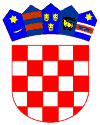           REPUBLIKA HRVATSKA                                       OPĆINA ANTUNOVACOSJEČKO-BARANJSKA ŽUPANIJA                       JEDINSTVENI UPRAVNI ODJEL	PREDMET: Popis subjekata s kojima je naručitelj u sukobu interesa u postupku 			         javne nabave male vrijednosti usluga Promidžba i vidljivost za predmet 	                     Izgradnja poduzetničkog inkubatora i akceleratora Antunovac	Na temelju odredbi članka 80. Zakona o javnoj nabavi („Narodne novine“ broj 120/16), objavljuje se popis subjekata s kojima je Općina Antunovac, Braće Radića 4, 31216 Antunovac, kao naručitelj u sukobu interesa te ne smije sklapati ugovore:EKOS d.o.o.PVZ PUGNUS – zadruga braniteljaTRŽNICA d.o.o.Agencija za održivi razvoj Općine Antunovac RODA d.o.o.